G(>bief11d Municipal2015�2018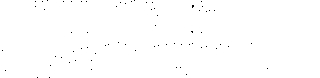 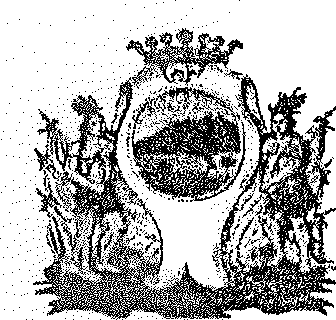 CONVOCATORIA PÚBLICA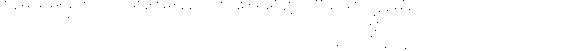 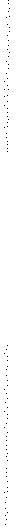 El Ayuntamiento de lá Ciudad deMonterrey,NuevoLeón, confundarnento eh lo establecido en los artículos 34,fracción .1, 223, 224,.fracciónYI;  226,párrafoprimeroy227, fracción V de laLeydeGobiemoMu.nicipal del Estado.deNuevo.[,.eóQ;7�y76delHeglamento Interior del · .. Ayuntamiento/.de••Monterrey,/Nue.vo •·••León; ••••9  tleLReglamento  de •. la·.•Administración Pública del Municipiode••Monterrey; 56,57, 59.,.60161, 61  Bisy61  Bis 1 •.deLReglamento deParticipación  Ciudadana del Mu.nicipio .ªe•···Monterrey,  NLI�VO León;yen .cumplimiento  del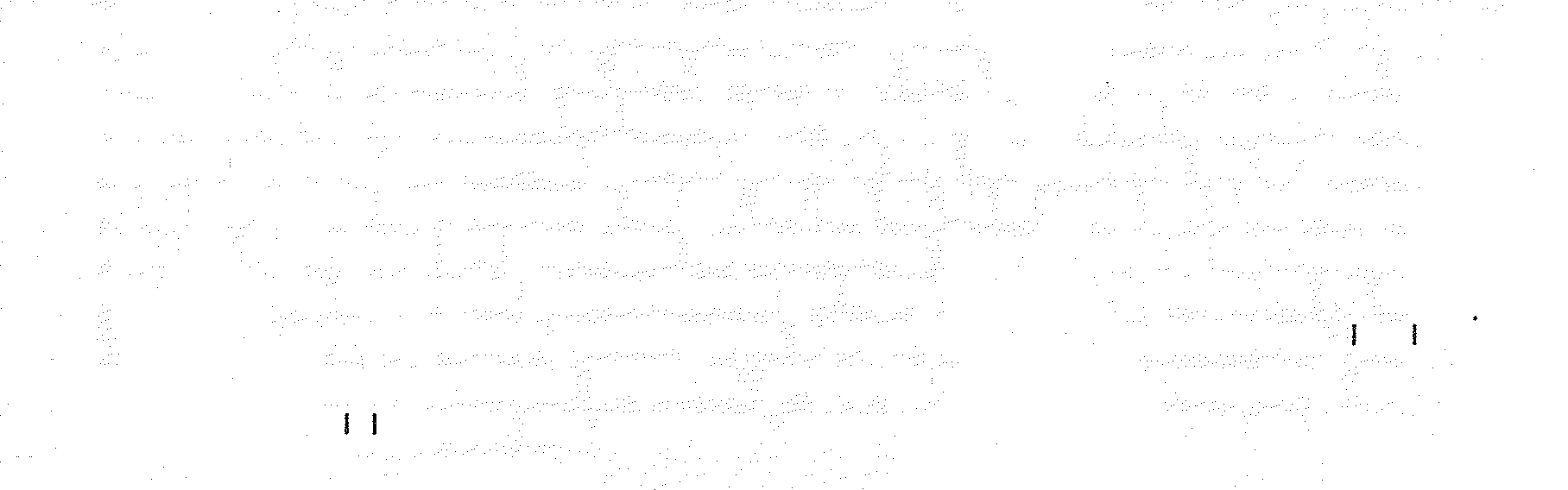 acuerdo·aprobadoen>Se5ión fixtraordinari-.a •• delAyuntari,i�nto d�Jecha •04  de.octubre  de2016,  convoca  ª>espedalista.s,/acadéniic.os  .e \inyestigadores,legisladores,  írrstítucronespúblicas· y  privadas,<>servidores  públicos,  trabajad9res  y a  la  comunidad  en. •general, interesados en partícíparcon sus opiniones, propuestas y experiencias en torno al marco jurídico administrativo,  respecto a:CONSULTA  CIUDAD.4.f<JlfF>LJ$1..lt:J\bE LA INICIATIVA DE REFORMl(AL REGLAMENTO  PARA LASCONSTFlU(?C::IONES DEL MUNICIPIO DE MONTERREY,'          NUEVO LEÓN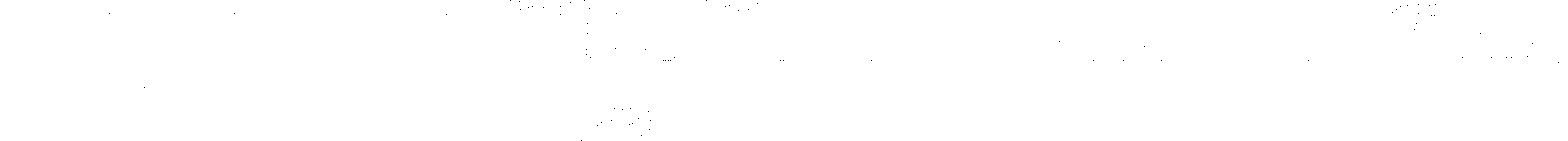 PRIMERO.  Se autoriza  lci  <:gN$üy"í.4. Óll)DADANA  PÚBLICA  DE LA  INIÓI.ATIVA  DE REFORMA ·AL. REGLAMEN'TQ  PARJ\. LJ\S (?ONSTRUCCIONES  DEL flllUNICIPIO ·            DE MONTERREY,  NUEVO  LEÓN, por el plazo  de 3..tres  días hábiles  contados a partir de la publicación dela ccnvocatorleen  élPériódico Oficial del Estado ..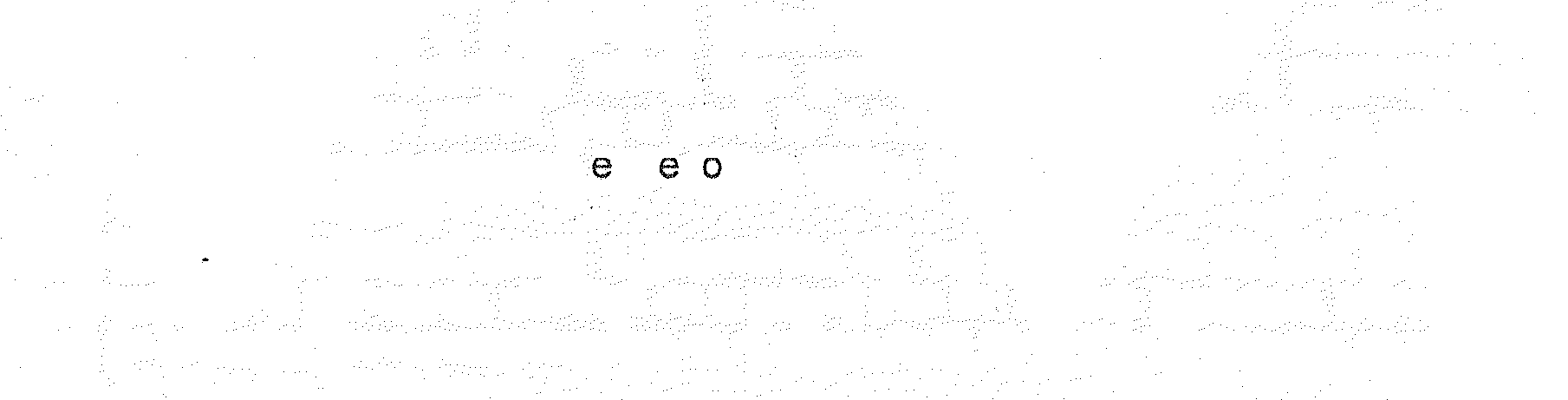 SEGUNDo -.La····inidativa •••• estará ª/disposición.•·••dá  loájntér�sados?en Jas. oficinas  del Ayuntamiento de Monterrey, situadasen elprinierpisoc:lel PalacioMunicipal,ubicado en el cruce.<:lelascaHeszaragozayOcampo en el centrode'laCiudaddeMonterrey, en el horario delas 08:00 a las 15:00 horas.Asimismo, .. estará  disponible •           en la • página oficial  deínternét del  Gobierno  Municipal  de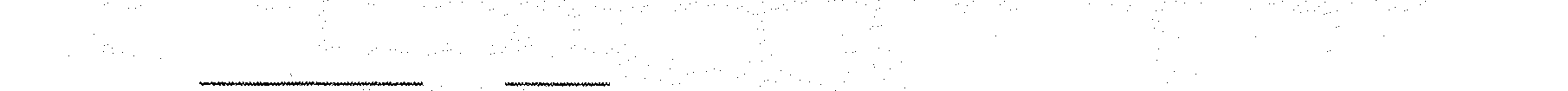 Monterrey:  www.mónterr.ff:L..CJOb.lflxTERCERO.  Las  opihiones, ••   propuestas  y/o planteamientos  deberán  .ser  dirigidas  a  la Coordinadora  de la Comi.sión de Go�ernaqión, Reglamentación  y MejoraJ��gylatoria del Ayuntamiento  y presentadas en l�s  pfjcin�s del 'Ayuntamiento,  situadas en el primer piso del Palacio Municipal, ubicadp en E;I  ?rucede las calles de Zaragoza y Ocampo en el centro de la Ciudad, en el horario de0�:00 a tS:OQhoras. Todas las propuestas deberán contener nombre,  domicilio, teléfono y firma del.proponente.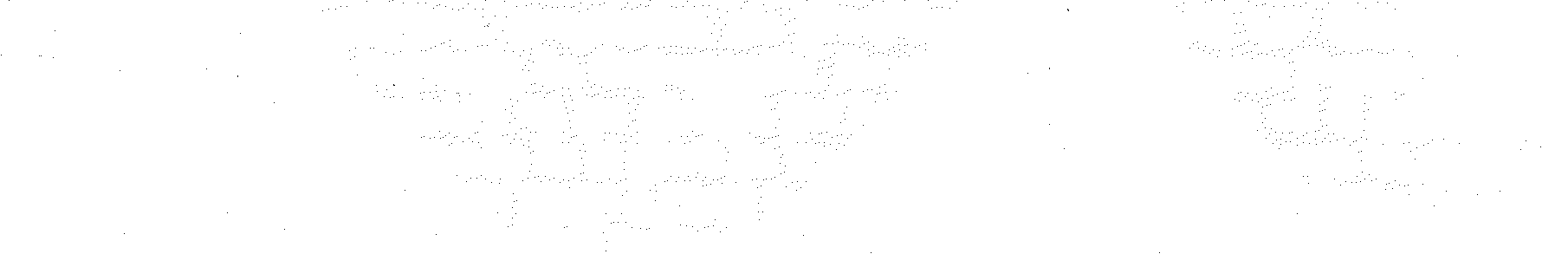 CUARTO.  Publíquese la convocat?ria cpn ra cual  se le  invite a la  ciudadanía á participar con sus opiniones,  propuestasye�perien9i�srespecto a la Consulta CiudadanaPública de la  iniciativa  de  reforma  de reglarn�nt9,  señalada  en  el Acuerdo·  Primero  del/presente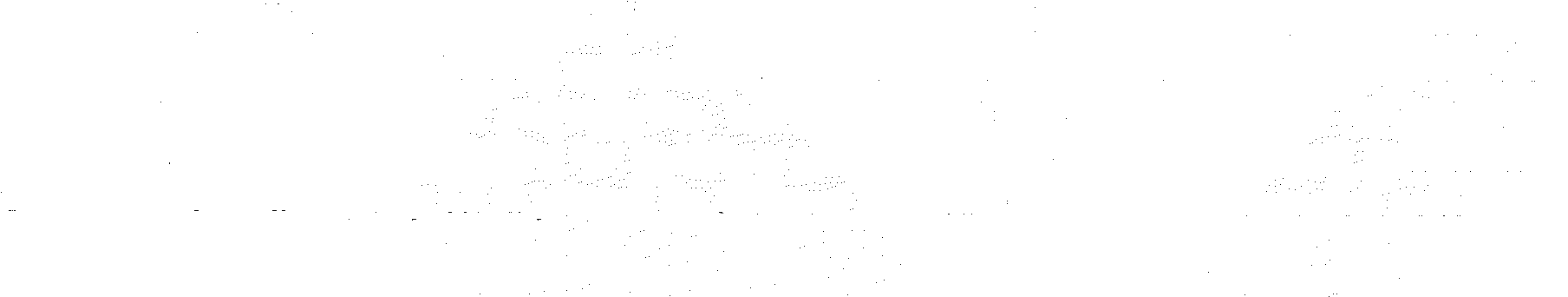 Dictamen, en el Periódicopfi9ial del 1=5tad9yen dos periódicos de la localidap.Qifúndanseen la Gaceta Municipal y en la págin'1de Internet del Municipio: www.monterrey.gob.�52          Monterrey, Nuevo León - Miércoles - 5 de Octubre de 2016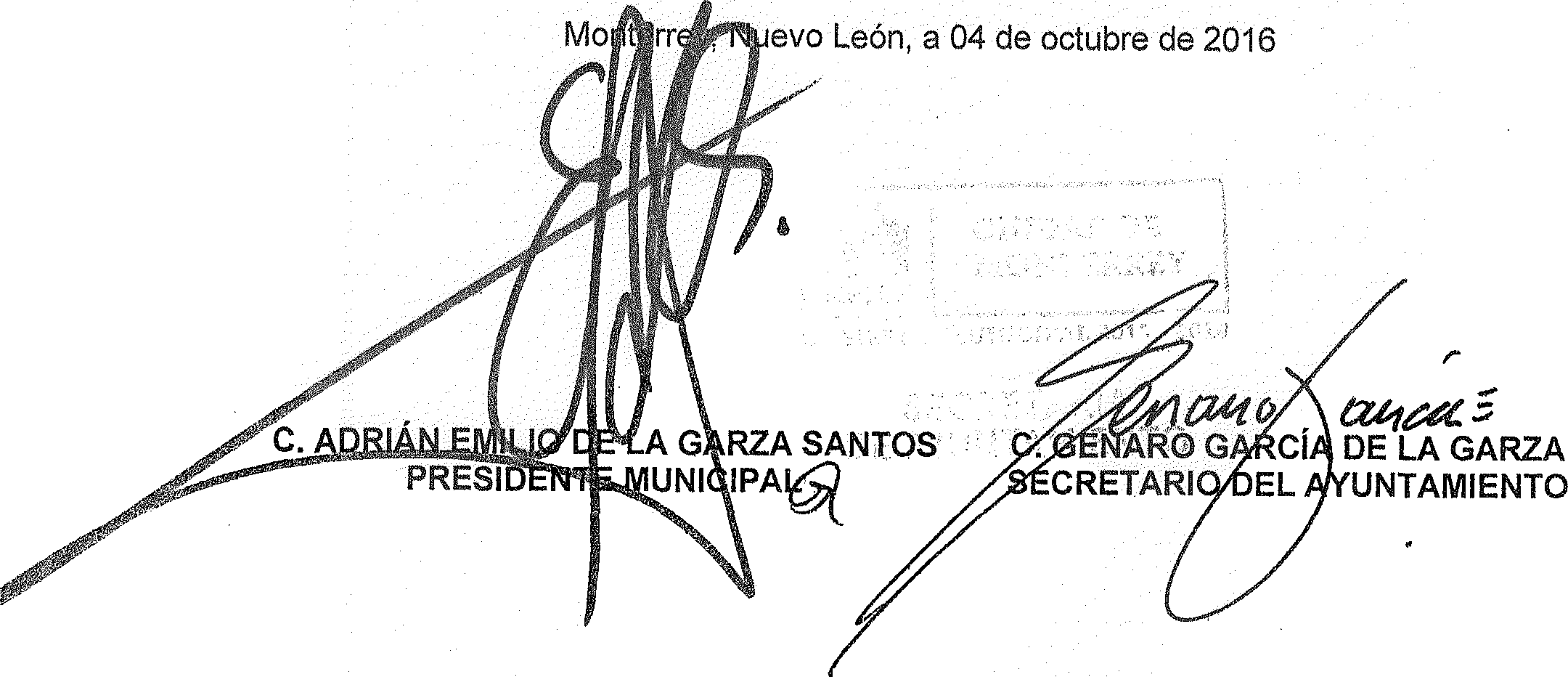 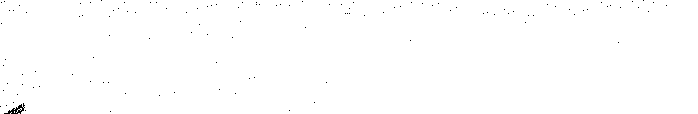 Gobierno. Municipal2015-2018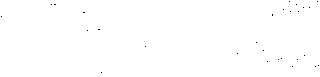 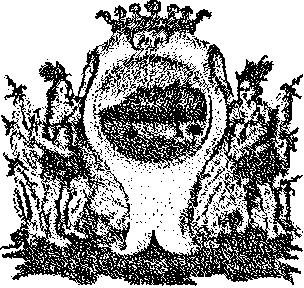 evo León, a 04 de octubre  de 2016,,,,,..�hnA�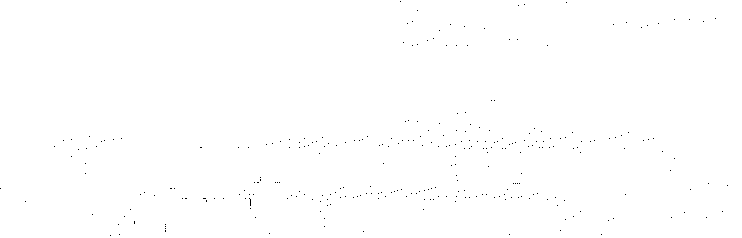 C. ELISA  ESTRADA TREVIÑO SÍNDICA SEGUNDAEsta hoja de firmas corresponde a la  Consulta Ciudadana Pública de la  iniciativa  de Reforma al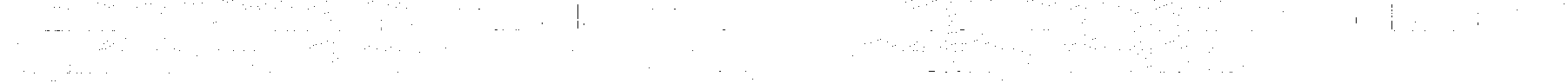 Reglamento para las Construcciones del Municipio de Monterrey,  Nuevo León.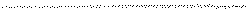 Monterrey, Nuevo León - Miércoles - 5 de Octubre de 2016                     53